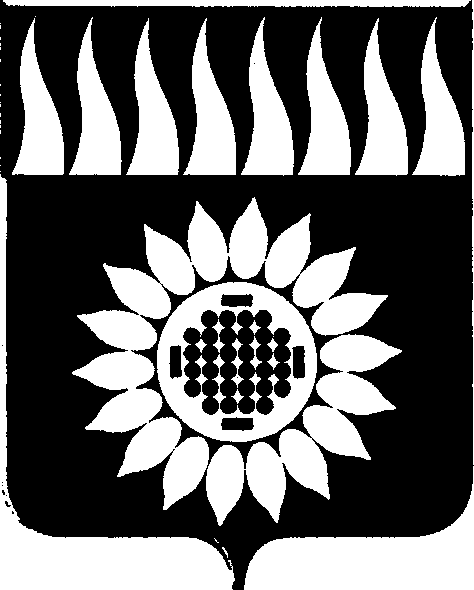 ГОРОДСКОЙ ОКРУГ ЗАРЕЧНЫЙД У М Аседьмой созыв_____________________________________________________________________________________________________ДЕВЯТОЕ ОЧЕРЕДНОЕ ЗАСЕДАНИЕР Е Ш Е Н И Е  31.03.2022 № 47-РО внесении изменений в Регламент Думы городского округа Заречный	В связи с изменениями в законодательстве в сфере деятельности контрольно-счетных органов на территории Российской Федерации, на основании ст. 45 Устава городского округа Заречный Дума решила: 1. Внести в Регламент Думы городского округа Заречный, утвержденный решением Думы от 25.08.2016 № 110-Р(в ред. Решений Думы городского округа Заречный от 24.11.2016 N 56-Р, от 29.03.2018 N 33-Р, от 28.02.2019 N 19-Р, от 31.10.2019 № 109-Р, от 28.10.2021 N 17-Р), следующие изменения:1.1. Изложить статью 16 в следующей редакции: «Статья 16. Порядок назначения на должность и досрочного освобождения от должности председателя контрольно-счетной палаты городского округа.94. Начало процедуры по назначению на должность председателя контрольно-счетной палаты городского округа оформляется распоряжением председателя Думы городского округа, которое в течение 1 дня направляется депутатам Думы и Главе городского округа.Распоряжение издается в случаях:1) истечения срока полномочий председателя контрольно-счетной палаты городского округа;2) досрочного прекращения полномочий председателя контрольно-счетной палаты городского округа;3) непринятия Думой городского округа решения об избрании председателя контрольно-счетной палаты городского округа из числа кандидатур, представленных в Думу.95. Предложения о кандидатурах на должность председателя контрольно-счетной палаты городского округа в течение 10 рабочих дней с момента начала процедуры вносятся в Думу:1) председателем Думы;2) депутатами Думы – не менее одной трети от установленного числа депутатов Думы;3) постоянными депутатскими комиссиями Думы;4) Главой городского округа.96. Предложения кандидатур на должность председателя контрольно-счетной палаты оформляются субъектами выдвижения, указанными в п.95 настоящей статьи, в письменной форме с указанием следующих сведений о кандидатуре на должность: фамилия, имя, отчество, гражданство, дата рождения, образование, основное место работы или службы, занимаемая должность, сведения о трудовой (служебной) деятельности.Кандидат на должность председателя Контрольно-счетной палаты представляет в Думу в течение 10 рабочих дней с момента начала процедуры по назначению на должность председателя контрольно-счетной палаты:1) письменное заявление о согласии выдвижения своей кандидатуры на должность председателя Контрольно-счетной палаты;2) копию второй и третьей страниц паспорта гражданина Российской Федерации (иного документа, заменяющего паспорт гражданина Российской Федерации). Оригинал паспорта (иного документа, заменяющего паспорт гражданина Российской Федерации) представляется гражданином в день проведения заседания Думы;3) копию документа (копии документов) об образовании гражданина;4) копию трудовой книжки или иные документы, подтверждающие трудовую (служебную) деятельность гражданина;5) заявление о согласии гражданина на обработку его персональных данных.Копии документов, должны быть заверены нотариально, либо кадровыми службами по месту работы (службы) указанных граждан, либо руководителями организаций, в которых указанные граждане работают (проходят службу).Прием документов, указанных в настоящем пункте, осуществляется аппаратом Думы.97. После регистрации в аппарате Думы предложений о кандидатурах на должность председателя контрольно-счетной палаты городского округа председатель Думы направляет поступившие документы по всем поступившим кандидатурам в комиссию Думы по местному самоуправлению, которая рассматривает соответствие кандидатур требованиям, предъявляемым для замещения должности председателя контрольно-счетной палаты городского округа, и отражает результаты рассмотрения в своем заключении.98. Дума городского округа вправе обратиться в Счетную палату Свердловской области за заключением о соответствии кандидатур на должность председателя контрольно-счетной палаты городского округа квалификационным требованиям, установленным Федеральным законом от 07.02.2011 № 6-ФЗ «Об общих принципах организации и деятельности контрольно-счетных органов субъектов Российской Федерации и муниципальных образований».99. Рассмотрение кандидатур на должность председателя контрольно-счетной палаты городского округа осуществляется на заседании Думы после получения заключений комиссии Думы по местному самоуправлению о соответствии требованиям, предъявляемым для замещения должности председателя контрольно-счетной палаты городского округа, а также заключений Счётной палаты Свердловской области о соответствии кандидатур на должность председателя контрольно-счетной палаты городского округа квалификационным требованиям (в случае обращения Думы в Счётную палату Свердловской области в соответствии с п.98 настоящей статьи), в отношении всех зарегистрированных кандидатур.На заседании Думы рассматриваются все зарегистрированные кандидатуры.Кандидаты на должность председателя контрольно-счетной палаты городского округа уведомляются о времени и месте проведения заседания Думы, на котором предполагается рассмотреть вопрос об их назначении, не позднее, чем за 3 рабочих дня.Дума рассматривает вопрос о назначении на должность председателя контрольно-счетной палаты городского округа при личном присутствии кандидатов на указанную должность. В случае неявки кандидата на заседание Думы Дума вправе рассмотреть его кандидатуру и принять решение в отсутствии кандидата по имеющимся в распоряжении Думы документам.Если кандидат на должность председателя контрольно-счетной палаты городского округа подал заявление о снятии своей кандидатуры, обсуждение и голосование по его кандидатуре не проводятся.Рассмотрение кандидатур на должность председателя контрольно-счетной палаты происходит в следующем порядке:- выступления субъектов, внесших предложения о кандидатурах;- выступление председателя комиссии по местному самоуправлению;- выступления кандидатов на должность председателя контрольно-счетной палаты;- вопросы к кандидатам на должность председателя контрольно-счетной палаты.Обсуждение кандидатур на должность председателя контрольно-счетной палаты городского округа проводится по каждому из кандидатов в порядке поступления документов по кандидатам в Думу. Для каждого из кандидатов время выступлений и ответов на вопросы депутатов составляет не более 30 минут.99-1. Решение по вопросу о назначении на должность председателя контрольно-счетной палаты городского округа принимается открытым голосованием.Решение о назначении на должность председателя контрольно-счетной палаты городского округа считается принятым, если за него проголосовало большинство от установленной численности депутатов Думы городского округа.В случае выдвижения одной кандидатуры на должность председателя контрольно-счетной палаты городского округа, голосование проводится по одной кандидатуре.В случае если за данного кандидата на должность председателя контрольно-счетной палаты городского округа не проголосовало большинство от установленного числа депутатов Думы, повторное представление кандидатур на должность председателя контрольно-счетной палаты городского округа, их обсуждение и принятие решения Думой о назначении на должность осуществляются на следующем заседании Думы.В случае выдвижения нескольких кандидатур на должность председателя контрольно-счетной палаты городского округа проводится рейтинговое голосование. Каждый депутат при голосовании имеет право подать свой голос за каждого из кандидатов, выбрав один из вариантов решения: «за»», «против» или «воздержался».Если в ходе голосования ни один из кандидатов не получил большинства голосов от установленной численности депутатов Думы, проводится повторное голосование среди двух кандидатов, набравших наибольшее число голосов по итогам первого голосования.Если в случае повторного голосования ни один из кандидатов не получил большинства голосов от установленной численности депутатов, председателем Думы организуется повторная процедура по назначению на должность председателя контрольно-счетной палаты городского округа в соответствии с требованиями настоящей статьи.Субъекты выдвижения, указанные в п.95 настоящей статьи, имеют право повторно выдвигать ранее предложенные кандидатуры на должность председателя контрольно-счетной палаты. 99-2. Досрочное освобождение от должности председателя контрольно-счетной палаты городского округа осуществляется в случаях, предусмотренных Федеральным законом от 07.02.2011 № 6-ФЗ «Об общих принципах организации и деятельности контрольно-счетных органов субъектов Российской Федерации и муниципальных образований».Вопрос о досрочном освобождении от должности председателя контрольно-счетной палаты городского округа рассматривается на заседании Думы на основании обращений субъектов выдвижения, предусмотренных п.95 настоящей статьи, личного заявления председателя контрольно-счетной палаты городского округа, либо обращений иных органов и должностных лиц, уполномоченных вносить предложения о досрочном освобождении от должности председателя контрольно-счетной палаты в соответствии с законодательством Российской Федерации.Обращение о досрочном освобождении от должности председателя контрольно-счетной палаты оформляется письменно, в нем указывается основание досрочного освобождения от должности. Решение о досрочном освобождении от должности председателя контрольно-счетной палаты городского округа принимается большинством голосов от установленной численности депутатов Думы городского округа.».2. Опубликовать настоящее решение в установленном порядке и разместить на официальном сайте городского округа Заречный и Думы городского округа Заречный.Заместитель председателя Думы городского округа                             Д.В. СарнацкийГлава городского округа                                                                             А.В. Захарцев	